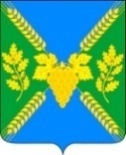 АДМИНИСТРАЦИЯ МОЛДАВАНСКОГО СЕЛЬСКОГО ПОСЕЛЕНИЯ  КРЫМСКОГО РАЙОНАПОСТАНОВЛЕНИЕ от 20.06.2016                                                                                                                         № 168село МолдаванскоеОб осуществлении внутреннего муниципального финансового контроля В соответствии со статьями 265, 269.1 и 269.2 Бюджетного кодекса Российской Федерации, Федеральным законом от 05 апреля 2013 года № 44-ФЗ «О контрактной системе в сфере закупок товаров, работ, услуг для обеспечения государственных и муниципальных нужд», для осуществления полномочий по обеспечению контроля за соблюдением бюджетного законодательства Российской Федерации и иных нормативных правовых актов, регулирующих бюджетные правоотношения, а также в сфере закупок, объектами муниципального финансового контроля,  п о с т а н о в л я ю:1. Возложить обязанности по осуществлению внутреннего муниципального финансового контроля на главного специалиста  администрации  Молдаванского  сельского поселения Крымского района Л.М.Аблаеву.2. Настоящее постановление разместить на официальном сайте администрации в сети «Интернет».3. Постановление вступает в силу со дня его подписания. Глава  Молдаванского  сельского поселенияКрымского района                                                                        А.В.Улановский